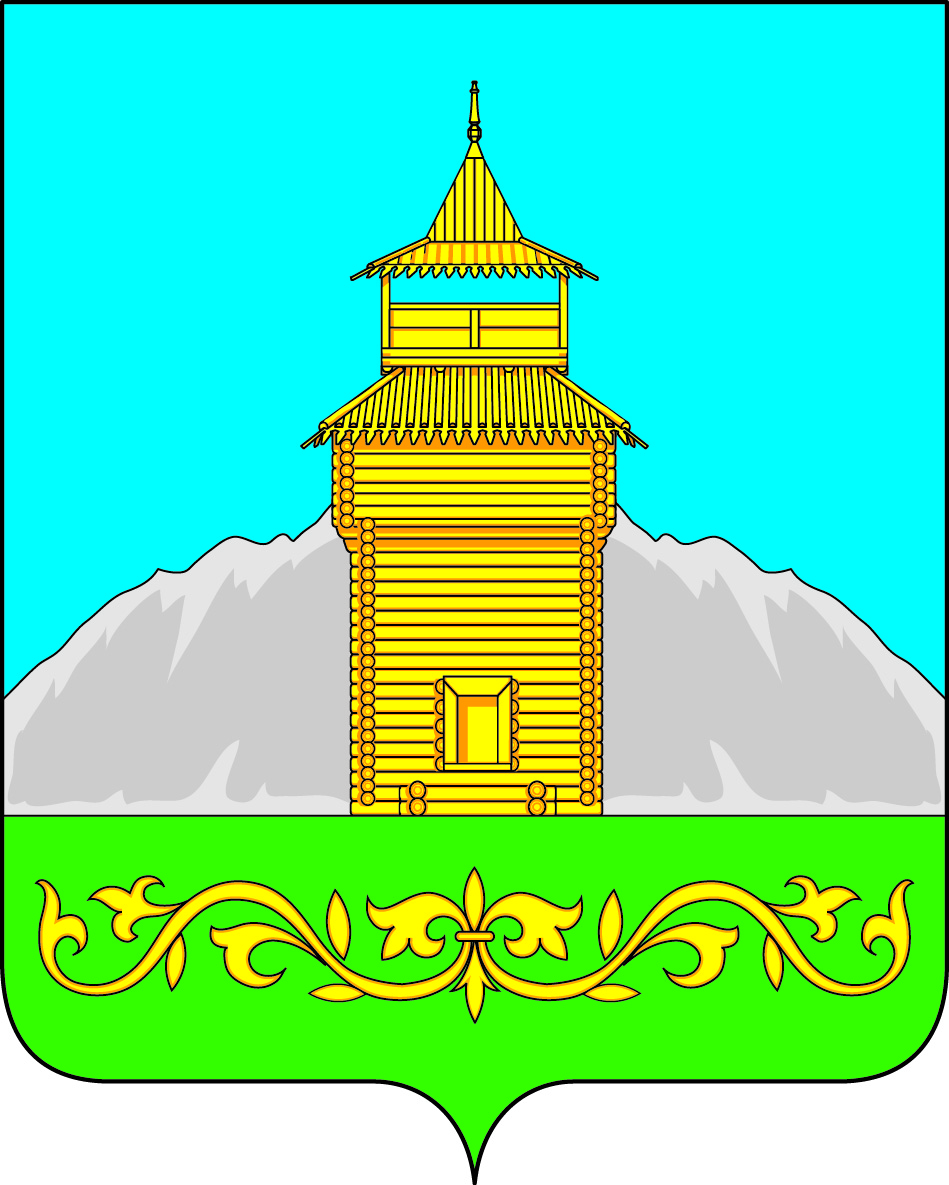 Российская ФедерацияРеспублика ХакасияТаштыпский районСовет депутатов  Таштыпского  сельсоветаР Е Ш Е Н И Е            25  декабря  2015 года           с. Таштып                              №  26Об отмене решений от  № 38 от 11 июля 2014 года и № 60 от 26  декабря  2014 года  «Об утверждении тарифов на горячую воду для организацийкоммунального комплекса, оказывающих услуги в сфере горячего водоснабжения, на территории Таштыпского сельсовета на 2015 год». В соответствии с Федеральным законом от 27. 07. 2010 №190-ФЗ « О теплоснабжении» (с последующими изменениями). Постановление Правительства Российской Федерации от 22. 10. 2012 №1075 «О ценообразовании в  сфере теплоснабжения». (с последующими изменениями), согласно п. 6 ч. 1 ст. 27 Устава муниципального образования Таштыпский сельсовет от 21 февраля 2006 года, Совет депутатов Таштыпского сельсовета РЕШИЛ:    1.Отменить  решения от  № 38  от 11 июля 2014 года и № 60 от 26  декабря  2014 года  «Об утверждении  тарифов на горячую воду для организаций коммунального комплекса, оказывающих услуги в сфере горячего водоснабжения, на территории Таштыпского сельсовета на 2015 год».     2.Настоящее решение опубликовать в информационном бюллетене «Таштыпский  вестник» и разместить на официальном сайте Администрации Таштыпского сельсовета.    3.Контроль над исполнением настоящего решения возложить на комиссию по бюджету, финансам и экономической политике (Ю.В.Бочаров).Глава  Таштыпского  сельсовета                                                                  А.А. Дьяченко 